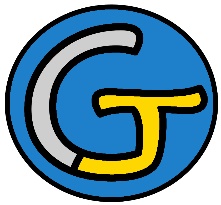 Rallye Lecture Cycle 3Le château qui voleGudule (éditions Lire C’est Partir)Le château qui voleGudule (éditions Lire C’est Partir)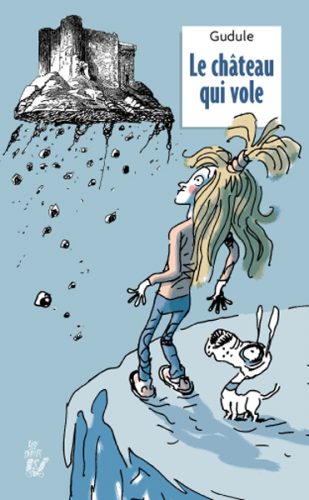 1 - Quel surnom Mélanie donne-t-elle à Alice, la nouvelle copine de son père ?	a) Elle l’appelle la sorcière.	b) Elle l’appelle sa moche-mère.	c) Elle l’appelle l’intruse.1 - Quel surnom Mélanie donne-t-elle à Alice, la nouvelle copine de son père ?	a) Elle l’appelle la sorcière.	b) Elle l’appelle sa moche-mère.	c) Elle l’appelle l’intruse.6 - Pourquoi Mélanie se rend-elle dans le château ?	a) Elle suit le chien.	b) Elle cherche un trésor.	c) Elle est somnambule.2 - Pourquoi la famille va-t-elle passer ses vacances à la campagne ?	a) Car Mélanie l’a demandé.	b) Car ils n’ont pas beaucoup d’argent.	c) Car Alice possède une maison à la campagne.2 - Pourquoi la famille va-t-elle passer ses vacances à la campagne ?	a) Car Mélanie l’a demandé.	b) Car ils n’ont pas beaucoup d’argent.	c) Car Alice possède une maison à la campagne.7 - Que découvre Mélanie dans les sous-sols du château ?	a) Elle trouve d’autres chiens enfermés.	b) Elle trouve une bague ancienne.	c) Elle trouve des enfants forcés à travailler.3 - Où Mélanie trouve-t-elle un chien ?	a) Elle le trouve dans les ruines d’un château.	b) Elle le trouve au fond d’un puits.	c) Elle le trouve dans le coffre d’une voiture.3 - Où Mélanie trouve-t-elle un chien ?	a) Elle le trouve dans les ruines d’un château.	b) Elle le trouve au fond d’un puits.	c) Elle le trouve dans le coffre d’une voiture.8 - Pourquoi les extraterrestres prennent-ils l’apparence de Mélanie ?	a) Pour lui faire une blague.	b) Pour ne pas l’effrayer.	c) Parce qu’ils l’aiment bien.4 - Comment Mélanie appelle-t-elle le chien qu’elle a trouvé ?	a) Elle l’appelle Médor.	b) Elle l’appelle Ulysse.	c) Elle l’appelle Cupidon.4 - Comment Mélanie appelle-t-elle le chien qu’elle a trouvé ?	a) Elle l’appelle Médor.	b) Elle l’appelle Ulysse.	c) Elle l’appelle Cupidon.9 - Avec quoi fonctionne la fusée des extraterrestres ?	a) Elle fonctionne avec des rayons de soleil.	b) Elle fonctionne avec de l’amour. 	c) Elle fonctionne avec de l’essence.5 - Que dit le père de Mélanie quand il découvre le chien ?	a) Mélanie pourra le garder à Paris.	b) Mélanie pourra le garder uniquement pour les vacances.	c) Mélanie doit s’en débarrasser au plus vite.5 - Que dit le père de Mélanie quand il découvre le chien ?	a) Mélanie pourra le garder à Paris.	b) Mélanie pourra le garder uniquement pour les vacances.	c) Mélanie doit s’en débarrasser au plus vite.10 - Que disent à Mélanie son père et Alice ?	a) Ils lui annoncent que Mélanie est également une extraterrestre.	b) Ils lui demandent si elle est d’accord pour venir habiter à la campagne.	c) Ils lui annoncent qu’ils se séparent.Rallye Lecture Cycle 3Rallye Lecture Cycle 3Rallye Lecture Cycle 3Rallye Lecture Cycle 3Rallye Lecture Cycle 3Le château qui voleGudule (éditions Lire C’est Partir)Le château qui voleGudule (éditions Lire C’est Partir)Le château qui voleGudule (éditions Lire C’est Partir)Le château qui voleGudule (éditions Lire C’est Partir)Le château qui voleGudule (éditions Lire C’est Partir)Le château qui voleGudule (éditions Lire C’est Partir)Le château qui voleGudule (éditions Lire C’est Partir)Le château qui voleGudule (éditions Lire C’est Partir)CORRECTIONCORRECTIONCORRECTIONCORRECTIONCORRECTION1 - Quel surnom Mélanie donne-t-elle à Alice, la nouvelle copine de son père ?b) Elle l’appelle sa moche-mère.1 - Quel surnom Mélanie donne-t-elle à Alice, la nouvelle copine de son père ?b) Elle l’appelle sa moche-mère.1 - Quel surnom Mélanie donne-t-elle à Alice, la nouvelle copine de son père ?b) Elle l’appelle sa moche-mère.1 - Quel surnom Mélanie donne-t-elle à Alice, la nouvelle copine de son père ?b) Elle l’appelle sa moche-mère.1 - Quel surnom Mélanie donne-t-elle à Alice, la nouvelle copine de son père ?b) Elle l’appelle sa moche-mère.1 - Quel surnom Mélanie donne-t-elle à Alice, la nouvelle copine de son père ?b) Elle l’appelle sa moche-mère.1 - Quel surnom Mélanie donne-t-elle à Alice, la nouvelle copine de son père ?b) Elle l’appelle sa moche-mère.6 - Pourquoi Mélanie se rend-elle dans le château ?a) Elle suit le chien.6 - Pourquoi Mélanie se rend-elle dans le château ?a) Elle suit le chien.6 - Pourquoi Mélanie se rend-elle dans le château ?a) Elle suit le chien.6 - Pourquoi Mélanie se rend-elle dans le château ?a) Elle suit le chien.6 - Pourquoi Mélanie se rend-elle dans le château ?a) Elle suit le chien.6 - Pourquoi Mélanie se rend-elle dans le château ?a) Elle suit le chien.2 - Pourquoi la famille va-t-elle passer ses vacances à la campagne ?c) Car Alice possède une maison à la campagne.2 - Pourquoi la famille va-t-elle passer ses vacances à la campagne ?c) Car Alice possède une maison à la campagne.2 - Pourquoi la famille va-t-elle passer ses vacances à la campagne ?c) Car Alice possède une maison à la campagne.2 - Pourquoi la famille va-t-elle passer ses vacances à la campagne ?c) Car Alice possède une maison à la campagne.2 - Pourquoi la famille va-t-elle passer ses vacances à la campagne ?c) Car Alice possède une maison à la campagne.2 - Pourquoi la famille va-t-elle passer ses vacances à la campagne ?c) Car Alice possède une maison à la campagne.2 - Pourquoi la famille va-t-elle passer ses vacances à la campagne ?c) Car Alice possède une maison à la campagne.7 - Que découvre Mélanie dans les sous-sols du château ?a) Elle trouve d’autres chiens enfermés.7 - Que découvre Mélanie dans les sous-sols du château ?a) Elle trouve d’autres chiens enfermés.7 - Que découvre Mélanie dans les sous-sols du château ?a) Elle trouve d’autres chiens enfermés.7 - Que découvre Mélanie dans les sous-sols du château ?a) Elle trouve d’autres chiens enfermés.7 - Que découvre Mélanie dans les sous-sols du château ?a) Elle trouve d’autres chiens enfermés.7 - Que découvre Mélanie dans les sous-sols du château ?a) Elle trouve d’autres chiens enfermés.3 - Où Mélanie trouve-t-elle un chien ?a) Elle le trouve dans les ruines d’un château.3 - Où Mélanie trouve-t-elle un chien ?a) Elle le trouve dans les ruines d’un château.3 - Où Mélanie trouve-t-elle un chien ?a) Elle le trouve dans les ruines d’un château.3 - Où Mélanie trouve-t-elle un chien ?a) Elle le trouve dans les ruines d’un château.3 - Où Mélanie trouve-t-elle un chien ?a) Elle le trouve dans les ruines d’un château.3 - Où Mélanie trouve-t-elle un chien ?a) Elle le trouve dans les ruines d’un château.3 - Où Mélanie trouve-t-elle un chien ?a) Elle le trouve dans les ruines d’un château.8 - Pourquoi les extraterrestres prennent-ils l’apparence de Mélanie ?c) Parce qu’ils l’aiment bien.8 - Pourquoi les extraterrestres prennent-ils l’apparence de Mélanie ?c) Parce qu’ils l’aiment bien.8 - Pourquoi les extraterrestres prennent-ils l’apparence de Mélanie ?c) Parce qu’ils l’aiment bien.8 - Pourquoi les extraterrestres prennent-ils l’apparence de Mélanie ?c) Parce qu’ils l’aiment bien.8 - Pourquoi les extraterrestres prennent-ils l’apparence de Mélanie ?c) Parce qu’ils l’aiment bien.8 - Pourquoi les extraterrestres prennent-ils l’apparence de Mélanie ?c) Parce qu’ils l’aiment bien.4 - Comment Mélanie appelle-t-elle le chien qu’elle a trouvé ?c) Elle l’appelle Cupidon.4 - Comment Mélanie appelle-t-elle le chien qu’elle a trouvé ?c) Elle l’appelle Cupidon.4 - Comment Mélanie appelle-t-elle le chien qu’elle a trouvé ?c) Elle l’appelle Cupidon.4 - Comment Mélanie appelle-t-elle le chien qu’elle a trouvé ?c) Elle l’appelle Cupidon.4 - Comment Mélanie appelle-t-elle le chien qu’elle a trouvé ?c) Elle l’appelle Cupidon.4 - Comment Mélanie appelle-t-elle le chien qu’elle a trouvé ?c) Elle l’appelle Cupidon.4 - Comment Mélanie appelle-t-elle le chien qu’elle a trouvé ?c) Elle l’appelle Cupidon.9 - Avec quoi fonctionne la fusée des extraterrestres ?b) Elle fonctionne avec de l’amour. 9 - Avec quoi fonctionne la fusée des extraterrestres ?b) Elle fonctionne avec de l’amour. 9 - Avec quoi fonctionne la fusée des extraterrestres ?b) Elle fonctionne avec de l’amour. 9 - Avec quoi fonctionne la fusée des extraterrestres ?b) Elle fonctionne avec de l’amour. 9 - Avec quoi fonctionne la fusée des extraterrestres ?b) Elle fonctionne avec de l’amour. 9 - Avec quoi fonctionne la fusée des extraterrestres ?b) Elle fonctionne avec de l’amour. 5 - Que dit le père de Mélanie quand il découvre le chien ?b) Mélanie pourra le garder uniquement pour les vacances.5 - Que dit le père de Mélanie quand il découvre le chien ?b) Mélanie pourra le garder uniquement pour les vacances.5 - Que dit le père de Mélanie quand il découvre le chien ?b) Mélanie pourra le garder uniquement pour les vacances.5 - Que dit le père de Mélanie quand il découvre le chien ?b) Mélanie pourra le garder uniquement pour les vacances.5 - Que dit le père de Mélanie quand il découvre le chien ?b) Mélanie pourra le garder uniquement pour les vacances.5 - Que dit le père de Mélanie quand il découvre le chien ?b) Mélanie pourra le garder uniquement pour les vacances.5 - Que dit le père de Mélanie quand il découvre le chien ?b) Mélanie pourra le garder uniquement pour les vacances.10 - Que disent à Mélanie son père et Alice ?b) Ils lui demandent si elle est d’accord pour venir habiter à la campagne.10 - Que disent à Mélanie son père et Alice ?b) Ils lui demandent si elle est d’accord pour venir habiter à la campagne.10 - Que disent à Mélanie son père et Alice ?b) Ils lui demandent si elle est d’accord pour venir habiter à la campagne.10 - Que disent à Mélanie son père et Alice ?b) Ils lui demandent si elle est d’accord pour venir habiter à la campagne.10 - Que disent à Mélanie son père et Alice ?b) Ils lui demandent si elle est d’accord pour venir habiter à la campagne.10 - Que disent à Mélanie son père et Alice ?b) Ils lui demandent si elle est d’accord pour venir habiter à la campagne.Question1234455678910Points111111111111